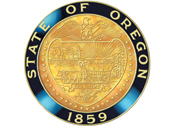 APPLICATION AND INSTRUCTIONSFORTRADITIONAL BOND – LIMITED OFFERINGthe authority holds regularly scheduled meetings, typically on the second monday of each month.  to be considered as an agenda item at a meeting, the completed applications must be received, both physically and electronically, by ofa by the application deadline. the meeting schedule, with application deadlines, is available from ofa and is on ofa's website (http://www.oregon.gov/treasury/divisions/debtmanagement/nonprofits/pages/default.aspx).OREGON FACILITIES AUTHORITYAPPLICATION INSTRUCTIONSThe Authority can only consider complete applications. The application will be considered complete when the following has been provided to the Authority.Application Fee $250 for issues not exceeding $500,000$500 for issues more than $500,000Completed Application.  If the Applicant requires additional space for the explanation of any questions presented on the application form or the inclusion of schedules, please attach supplemental pages.
AttachmentsDetailed description of the Project, including:For new money Projects, a description of construction or purchase of real property and/or equipment, the proposed Project schedule, the status of any construction contracts and permits,   the need for third-party or regulatory approvals, and similar information.  Include a Project Proforma setting forth all assumptions used and discussing the following: Nature of the ProjectExpected demand for the ProjectCompetitive facilitiesRevenue generating capacity of the Project  Operational budgetPlans for completion of the ProjectAdequacy of cash flows to meet operational needs and provide debt service coverage for life of the bond issue.   For refunding of existing debt, a description of the debt to be refunded, the purposes for the refunding, including an analysis savings, the timeline for refunding, and any conditions to be imposed on the refunding. Detailed description of Plan of Finance.Detailed description of financing schedule. List of members of Governing Body of Applicant.Three years of audited financial statements and most current unaudited financial statement.Detailed discussion of repayment plan, including discussion of sources of funds for repayment of bond issue, security interests, credit support, and similar information. Description of outstanding long-term and short-term debt of Applicant, its repayment history for such debt, what debt will be refinanced (if applicable) by the bonds, the Official Statements and rating reports (if any) for outstanding bonds, and similar information to allow the Authority to fully understand the debt situation of the Applicant. Certified copy of minutes that satisfy the requirements of Oregon Revised Statutes section 289.105, which requires the Applicant’s governing body to approve the financing. Copies of the Applicant’s articles of incorporation and bylaws, or similar governance documents for non-corporate Applicants. Copy of the Applicant’s IRS Determination Letter for tax-exempt status. If the Project ownership or management involves other entities (for profit, non-profit or public), information relating to the other entities, including their governance documents and financial statements.   Description of federal or state tax credits, Volume Cap, or other financing vehicles (if any) that are an integral part of the financing. Submission Instructions All applications and applicable attachments must be submitted to OFA by the application deadline in the following manner:  by e-mail as a single .pdf attachment to OFA@tonkon.com; and mail or deliver an original, signed application (with attachments) and eight (8) copies of the entire package to: Gwendolyn Griffith, Executive DirectorOregon Facilities Authority888 SW Fifth Ave., Suite 1600Portland, OR  97204For more information, contact OFA at OFA@tonkon.com or go to OFA's website (http://www.oregon.gov/treasury/Divisions/DebtManagement/NonProfits/Pages/default.aspx).OREGON FACILITIES AUTHORITYFINANCING APPLICATIONOVERVIEW OF APPLICANT AND PROJECTADMINISTRATIVE PERSONNEL: Professionals and Others Involved in Financing:Operator of the Project:If a person or entity other than the Applicant is to manage or operate the Project, please provide the following information:Name of operator/manager: 	Role: ________________________________________________________________________________________________________________________________________________________________________Address: 	Type of entity: 	____ Corporation
____ Partnership
____ OtherState of organization:	____________________ (if other than Oregon, attach a copy of the entity’s qualification to do business in Oregon.)Is the entity a 501(c)(3) organization? ____  If so, attach a copy of the entity’s 501(c)(3) determination letter and provide the same information with respect to such entity as is required above for the Applicant under the heading “Legal Structure of Applicant.”  Please provide a copy of the operating/management agreement to be entered into with respect to the Project.  If the operating/management agreement has not yet been entered into, provide a copy of any draft and a detailed statement of the proposed terms of such agreement.Names of Oregon Legislators(helpful resource:  http://www.leg.state.or.us/findlegsltr/ )Plan of Finance/ Use of Bond ProceedsSources of FundsUses of FundsPlan of FinanceDescribe the terms and conditions of the proposed bonds, to the extent known at this time, along with any decisions that remain to be made with respect to the Plan of Finance.  Please include a description of the proposed marketing plan for the bonds.  ____________________________________________________________________________________________________________________________________________________________________________________________________________________________________________________________________________________________________________________________________________________________________________________________________________________________________________________________________________________________________________________________________________________________________________________________________________________________________________________________________________________________________________________________________________________________________________________Other Aspects of Plan of Finance. Is Private Activity Bond (PAB) Volume Cap Allocation Required? ____ Yes	Amount Requested:	$	____ NoAre Tax Credits Part of the Financing? ____ Yes	____ NoIf Yes, please describe: _________________________________________________________________________________________________________________________________________________________________________________________________________________	Tax Credit Purchaser (if known):  ____________________________CERTIFICATIONI, being the duly authorized, appointed and acting _______________ (specify title) of ____________________________ (insert name of Applicant), and acting for and on behalf of the Applicant, hereby certify that, to the best of my knowledge and belief after reasonable investigation, the statements and information contained in the foregoing application are true, complete and accurate in all material respects.	
(Name of Applicant)By: 	Print or type name: 	Title:	Date: 	Legal Name(s)Address of ApplicantPlease describe your organization's mission and primary activities:Amount of Financing Requested: Tax Exempt:	$	Taxable:	$	Total:	$	Project Description:Please describe in general terms the Project for which the proceeds of the Traditional Bond financing will be used: Address of Project: ____________________________________________________________________________________________________________________________________________________________________________________________________________________________________General Nature of Project: ____ Health care—Hospital____ Health care—Other ____ Senior Living Facilities____ Cultural Facilities____ Higher Education____ Student Housing____ Private Pre-Kindergarten through Grade 12 Education____ Charter School. Name of sponsoring district: ____________________________________ Affordable Housing____ Social Services (not otherwise specified)____ Other (Describe: _______________________________________________________.)Credit Enhancement (if any):Please describe the credit enhancement, if applicable:Religious / Sectarian Status of Applicant:Is the Project or facility, or any portion thereof, used or to be used for sectarian education or as a place of religious worship?Yes ____	No ____Is the Project or facility used or to be used primarily in connection with any part of a program of a school or department of divinity for any religious denomination?Yes ____	No ____Is the Applicant a school or institution primarily engaged in religious or sectarian activities?Yes ____	No ____Is the Applicant a religious or sectarian institution or an affiliate of any such institution?Yes ____	No ____If the answer to any of the above inquiries is YES, please explain the religious or sectarian involvement or relationship.Proposed Schedule (attach more detailed schedule, if available)Event:                                                       Date:Preliminary Approval:                           _______________________Final Approval:                                        _______________________Closing:                                                    ________________________Chief Executive Officer:Name and TitleAddress(     )	  (     )	Telephone                                          FaxEmailChief Financial Officer:Name and TitleAddress(     )	  (     )	Telephone                                          FaxEmailLiaison to Authority:Name and TitleAddress(     )	  (     )	Telephone                                          FaxEmailLegal Counsel:Name and TitleAddress(     )	  (     )	Telephone                                          FaxEmailOutside Accountant:Name and TitleAddress(     )	  (     )	Telephone                                          FaxEmailFinancial Advisor to Applicant: Name and TitleAddress(     )	  (     )	Telephone                                          FaxEmailAll Other Professionals Involved in Financing, including Underwriter or Placement Agent, if any:Name	Firm	Email Address	TelephoneName	Firm	Email Address	TelephoneName	Firm	Email Address	TelephoneFor Oregon Headquarters of Applicant_____________________________Federal Representative_____________________________Oregon State Senator_____________________________Oregon State RepresentativeFor Project Address (if different)_____________________________Federal Representative_____________________________Oregon State Senator_____________________________Oregon State RepresentativeCategoryTotal Bond Proceeds  $     Equity Contribution$     Tax Credits $     Other ________________$     Other ________________$     Other ________________$     Total$     ReimbursementOf PriorCategory New SpendingExpendituresTotal  New Construction New Construction $     $     $     Acquisition of land and/or buildingAcquisition of land and/or building$     $     $     Remodeling or renovationRemodeling or renovation$     $     $     New equipment New equipment $     $     $     Refinancing Refinancing $     $     $     Architectural & engineering serviceArchitectural & engineering service$     $     $     Development FeesDevelopment Fees$     $     $     Cost of IssuanceCost of Issuance$     $     $     Other $     $     $                  TOTAL$     $     $     